Муниципальное автономное общеобразовательное учреждение«Средняя общеобразовательная школа № 3» города Когалыма(МАОУ «Средняя школа № 3»)ПРИКАЗ26.02.2024 г.						                                                  № 115О проведении деловой игры «Журналист»В соответствии с планом проведения XIII Всероссийской недели высоких технологий и технопредпринимательства, с целью ознакомления с различными способами выполнения журналистских (редакционных) заданий, формирования коммуникативных компетенций участников, расширения сетевого взаимодействия образовательных организаций ПРИКАЗЫВАЮ:1. Утвердить Положение о проведении Деловой игры «Журналист» (Приложение 1).2. Назначить ответственной за организацию и проведение Деловой игры «Журналист» заместителя директора по УВР Семенову Е.А.3. Заместителю директора по УВР Семеновой Е.А.:3.1. Провести в период с 11 по 19 марта 2024 года среди команд школ города Когалыма деловую игру «Журналист»;3.2. Разместить на официальном сайте МАОУ «Средняя школа № 3» информацию о Деловой игре «Журналист», задания к игре не позднее 11.03.2024 г;3.3. Организовать проверку итоговых работ экспертным жюри в период с 20 по 21 марта;3.4. Провести «круглый стол» с участниками по итогам игры 21.03.2024 г.4. Утвердить состав экспертного жюри по оценке итоговых работ (Приложение 2).5. Утвердить форму экспертного листа для оценки итоговых работ (Приложение 3)6. Контроль за исполнением данного приказа возложить на заместителя директора по УВР Семенову Е.А.Приложение № 1.к приказу МАОУ «Средняя школа № 3»от «26» февраля 2024 г. № 115Положениео Деловой игре «Журналист»1. Коротко об игре.Игра предлагает подросткам, ученикам разных школ образовательное приключение – попробовать всего за один рабочий день сделать настоящую газету, отражающую их взгляды и мысли, их ощущение тех мест, которые они посещают в процессе игры.Начиная с 2015 года, МАОУ «Средняя школа № 3» участвует во всероссийской дистанционной игре «Журналист».В 2024 года игра проводится в рамках Всероссийской Недели высоких технологий и техно-предпринимательства (НВТиТ)ДИ «Журналист» заключает в себе несколько важных моментов: в ходе игры участники могут попробовать себя в самых разных ролях: корреспондента и фотографа, аналитика и редактора;в ситуации интервьюирования незнакомых людей в непривычной обстановке, участники тренируют собственные коммуникативные навыки, а при создании журналистских текстов за ограниченное время – зачастую проявляют творческую смелость и замечательные литературные способности;игра прививает устойчивый навык работы в команде, когда каждый участник осознает себя частью мини-коллектива и четко понимает, что от его работы напрямую зависит и общий результат команды; игра позволяет почувствовать ответственность за написанное слово. Создание газеты своими руками — это и настоящее обучение, и серьезное, ответственное дело. Ведь то, что создано за день игры, прочитают многие люди: и сверстники юных журналистов, и взрослые. игра дает подросткам возможность содержательного взаимодействия с реальными производствами, научными и бизнес-организациями, а также социальными институтами своего города или региона. 2. Кто может принимать участие в игреУчастниками игры могут стать учащиеся 9-11 классов. Порядок регистрации и принятия участия в игре см. в разделе 4. 3. Сроки проведения весенней игры 2024 г.11-19 марта 2024 г. 4. ПОРЯДОК ПРОВЕДЕНИЯ ИГРЫ.4.1. Организаторы своевременно доводят до сведения участников информацию о сроках проведения игры.4.2. В каждой школе-участнице определяется координатор игры (взрослый), ответственный за ее проведение.Задачи координатора игры: - предварительная договоренность с «местами посещения», которые определяются темой игры.  В идеале, за неделю до проведения игры места должны быть уже определены; - формирование команды участников от школы: в игре могут принять участие учащиеся 9-11 классов, из которых формируется одна или несколько команд (по количеству мест посещений); ОБРАТИТЕ ВНИМАНИЕ: количество участников команды – не более 7 человек. - назначение взрослых участников (сопровождающих), которые будут сопровождать юных журналистов в их путешествии (как правило, хватает одного взрослого сопровождающего на команду);- Предварительной регистрации команд на игре НЕ ТРЕБУЕТСЯ.4.3. Накануне дня проведения игры, 11 марта, на сайте МАОУ «Средняя школа № 3» появятся ЗАДАНИЯ к игре – во вкладке «Школьная Лига РОСНАНО» В ходе игры участники совершают «журналистские командировки» на выбранные места посещения, где выполняют игровые Задания, берут интервью у местных работников, фотографируют, задают «неудобные» вопросы, заглядывают в запрещенные места…  одним словом, ведут себя как настоящие журналисты и набирают материал и впечатления, без которых не сделать живую и интересную газету.  Затем из собранного материала в MS Word или MS Publisher (или иной программе) верcтают макет страницы газеты, отражающей их взгляды и впечатления от увиденного. Основной формальный принцип верстки: одна команда – одна страница. 5. ПРИЕМ РАБОТ5.1. Сверстанные страницы в формате PDF или DOC отправляются координатору конкурса Семеновой Елене Александровне на адрес эл. почты alena.tereshenko.87@mail.ru. 5.2. Срок приема готовых полос - не позднее 20 марта, в 14.00. 5.2. Итоги Деловой игры «Журналист» будут подведены не позднее 21 марта. 6. ОЦЕНКА 6.1. Формальное требование к присылаемым материалам: от одной команды принимается одна полоса газеты (мы настойчиво обращаем внимание участников на это требование! Газеты, содержащие больше одной полосы, не оцениваются жюри!). Полоса соответствует формату А4. Содержательные требования к материалам содержатся в заданиях, которые появятся накануне игры на сайте МАОУ «Средняя школа № 3» – во вкладке «Школьная Лига РОСНАНО»6.2. Все участники игры получают официальные сертификаты и благодарности.6.3. Для оценки присланных материалов и определения команд-победителей создаётся Экспертное жюри. Рассмотрение и оценка Экспертным жюри присланных материалов проводится в срок с 20 по 21 марта 2024 года.7. КРИТЕРИИ ОЦЕНКИ работ.Члены Экспертного жюри оценивают каждую полосу по следующим критериям:1. Соответствие присланного материала формальным критериям (тема игры, игровые задания и т.д.); 2. Наличие и оригинальность заголовков; 3. Качественные показатели текста (насколько интересно читается текст, стилистическая грамотность, оригинальность и т.д.);  4. Дизайн полосы (общее эстетическое впечатление, удачность компоновки, оригинальность решения и т.д.); 5. Фотографии (наличие на полосе, качество исполнения, иллюстративность, оригинальность и т.д.). По всем вопросам обращайтесь к координатору игры:  Семенова Елена Александровна, тел. 8 932 412 1757,e-mail: alena.tereshenko.87@mail.ru Приложение № 2.к приказу МАОУ «Средняя школа № 3»от «26» февраля 2024 г. № 115Состав экспертного жюри Деловой игры «Журналист» (будет позже)Приложение № 3.к приказу МАОУ «Средняя школа № 3»от «26» февраля 2024 г. № 115Экспертный листНаименование ОО_____________________________________________Дата_____________________________________________________ /ФИО эксперта/ДиректорДОКУМЕНТ ПОДПИСАН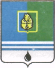 ЭЛЕКТРОННОЙ ПОДПИСЬЮСертификат  [Номер сертификата 1]Владелец [Владелец сертификата 1]Действителен с [ДатаС 1] по [ДатаПо 1]В.М. Маренюк№ п/пФИОМесто работыДолжность1.2.3.№ п/пКритерий Показатели, баллРезультат оценки1. Соответствие материала формальным критериям (тема игры, игровые задания)2 – полностью соответствует;1 – соответствует частично;0 – не соответствует      max 2 б.2.Наличие и оригинальность заголовков1-2 – оригинальность заголовка;0 – ответствует заголовок.   max 2 б.3.Качественные показатели текста (насколько интересно читается текст, стилистическая грамотность, оригинальность)3.1 Стилистическая грамотность (0-1 б);3.2 Оригинальность (0-2 б).max 3 б.4.Дизайн полосы (общее эстетическое впечатление, удачность компоновки, оригинальность решения и т.д.)4.1 Общее эстетическое впечатление (0-2 б);4.2 Удачность компоновки (0-2 б);4.3 оригинальность решения (0-1 б).max 5 б.5Фотографии (наличие на полосе, качество исполнения, иллюстративность, оригинальность и т.д.)5.1 наличие на полосе (0-1 б);5.2 качество исполнения (0-1 б);5.3 иллюстративность (0-2 б);5.4 оригинальность (0-2 б)max 6 б6.Особое мнение эксперта0-2 баллаИтого (максимально 20 баллов)Итого (максимально 20 баллов)Итого (максимально 20 баллов)